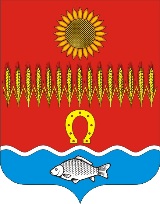 РОСТОВСКАЯ ОБЛАСТЬСобрание депутатов Советинского сельского поселенияРЕШЕНИЕ  Об избрании депутата Собрания депутатов Неклиновского районаВ соответствии с Областным законом от 21.11.2014 № 255-ЗС «О представительных органах и главах муниципальных районов и главах сельских поселений в Ростовской области», Уставом муниципального образования «Советинское сельское поселение»,Собрание депутатов Советинского сельского поселения решило:1. Избрать депутатом Собрания депутатов Неклиновского района депутата Собрания депутатов Советинского сельского поселения по одномандатному избирательному округу № 8  Юрьева Александра Ивановича.2.  Направить настоящее решение в Собрание депутатов Неклиновского района.3.  Настоящее решение вступает в силу со дня его принятия.Председатель Собрания депутатов- главаСоветинского сельского поселения                                           В.А. Бондаренко слобода Советка30 сентября  2016 года№ 6ПринятоСобранием депутатов30 сентября 2016 года